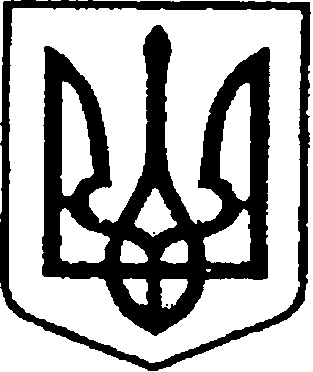 УКРАЇНАЧЕРНІГІВСЬКА ОБЛАСТЬН І Ж И Н С Ь К А    М І С Ь К А    Р А Д АВ И К О Н А В Ч И Й    К О М І Т Е ТР І Ш Е Н Н Явід  23 лютого 2017 р.		             м. Ніжин		                            № 41	Відповідно до ст.ст. 26, 29, 42, 52, 53, 59, 60  Закону України «Про місцеве самоврядування в Україні», статті 17 Закону України «Про приватизацію невеликих державних підприємств (малу приватизацію)», керуючись Регламентом виконавчого комітету Ніжинської міської ради Чернігівської області                              VІІ скликання, затвердженим рішенням виконавчого комітету міської ради від                            11 серпня 2016 року № 220 та враховуючи рішення Ніжинської міської ради                                  VII скликання від 12 жовтня 2016 року № 9-17/2016 «Про орган приватизації комунального майна міста Ніжина»,  виконавчий комітет Ніжинської міської ради вирішив:Затвердити протокол № 1 від 22 лютого 2017 року проведення  аукціону в електронній формі з продажу об’єкта комунальної власності територіальної громади міста Ніжина - нежитлової будівлі загальною площею 258,6 кв.м.,  разом із земельною ділянкою на якій вона розташована площею 0,0435 га, за адресою:         м. Ніжин, вул. Овдіївська, 2а згідно з яким переможцем аукціону визнано Нечваль Вадима Миколайовича.  Нежитлову будівлю загальною площею 258,6 кв.м.,  разом із земельною ділянкою на якій вона розташована площею 0,0435 га, за адресою: м. Ніжин, вул. Овдіївська, 2а продати переможцю аукціону  - Нечваль Вадиму Миколайовичу  за  827 653,76 грн., (вісімсот двадцять сім тисяч шістсот п’ятдесят три грн., 76 коп.), в тому числі ПДВ.	3. Начальнику відділу з управління та приватизації комунального майна виконавчого комітету Ніжинської міської ради Константиненко О.В., забезпечити оприлюднення даного рішення на офіційному  сайті Ніжинської міської ради протягом п’яти робочих днів  після його прийняття.4. Контроль за виконанням даного рішення покласти  на першого  заступника міського голови  з питань діяльності виконавчих органів ради Олійника Г.М.    Міський голова                                                                                   А.В.ЛінникВізують:начальник відділу з управління та приватизації комунального майна 	                  	                             				     О.В. Константиненко  перший  заступник міського голови					 з питань діяльності виконавчихорганів ради	 Г.М.ОлійникНачальник відділуюридично-кадрового забезпечення апарату                                                       		В.О. Легавиконавчого комітетуНіжинської міської ради     		                          Пояснювальна записка	Відповідно до ст.ст.26  29, 42, 59, 60  Закону України «Про місцеве самоврядування в Україні», статті 17 Закону України «Про приватизацію невеликих державних підприємств (малу приватизацію)», керуючись Регламентом виконавчого комітету Ніжинської міської ради Чернігівської області                              VІІ скликання, затвердженим рішенням виконавчого комітету міської ради від                            11 серпня 2016 року № 220 та враховуючи рішення Ніжинської міської ради                                  VII скликання від 12 жовтня 2016 року № 9-17/2016 «Про орган приватизації комунального майна міста Ніжина», подається на розгляд виконавчого комітету Ніжинської міської ради  даний проект рішення.22  лютого 2017 року відбувся електронний аукціон з продажу нежитлової будівлі , за адресою: м. Ніжин, вул. Овдіївська, 2а. На участь в аукціоні надійшло дві заяви, отже аукціон відбувся.  Згідно статті 17 Закону України «Про приватизацію невеликих державних підприємств (малу приватизацію)» протокол аукціону у триденний термін надсилається відповідному органу приватизації та затверджується ним. Рішення Ніжинської міської ради VII скликання від                        12 жовтня 2016 року № 9-17/2016 «Про орган приватизації комунального майна міста Ніжина» органом приватизації комунального майна визнано – виконавчий комітет Ніжинської міської ради (юридичну особу) та делеговано виконавчому комітету Ніжинської міської ради (виконавчому органу ради) повноваження щодо затвердження протоколів аукціону з продажу комнального майна територіальної громади міста Ніжина. Начальник відділу з управління та приватизації  комунального майна            					          О.В. КонстантиненкоПро затвердження протоколу аукціону в електронній формі з продажу нежитлової будівлі разом із земельною ділянкою, за адресою: м. Ніжин, вул. Овдіївська, 2а